Paper Title (DSC-Title)FirstName FullNameA1, FirstName FullNameB2, FirstName FullNameC1 (DSC-Author)(1) Affiliation, address, e-mail: {author1, author3}@ (DSC-Affiliation)(2) Affiliation, address, e-mail: {author2}@Abstract – (DSC-Abstract)The abstract is written in Arial, size 10. The paragraph is justified, one-column (full page width). The abstract is limited to 200 words. It is followed by up to 5 keywords.Keywords: Max 5 keywords.Introduction (DSC-Title 1)Subtitle (DSC-Title 2)Paragraph (DSC-Title 3)(DSC-Main text) The title of the article is written in Arial, size 20. It is spaced out with the head of the page by 30 pts. It is spaced out with the authors list by 18 pts.The author list is written in Arial, size 10, bold, centered. The authors are referenced with number exponents. The exponents appear in the affiliation list below author names, including address and email. The paragraph is written in Arial, size 10. The main text is written in Arial, size 10. The document is on A4 paper size in two columns.The Header and Footer are different for odd and even pages, please insert the title of your paper in the “Paper Title” Header and the first author’s last name in the “Author Name” Header, followed by et al.The use of Styles (MS Word)This template was made in MS Word and contains customized styles for easy text format. To correctly format the paper manuscript select the text of interest and click on the corresponding style in the “Styles” Ribbon, as shown in Fig. 1. The names of the applied styles are also indicated in this document in brackets. In Tab. 1 some of the styles are listed.Figures, tables and equationsPositionThe figures and tables are placed on one of the two columns and are centered w.r.t. the column. They are referenced in the text by sequential numbering. If necessary, one-column (full page width) tables and images can be inserted with the format option “Wrap Text Top and Bottom”.FiguresThe legends are below the figures, in Arial, size 8 bold, and centered as shown in Fig. 1.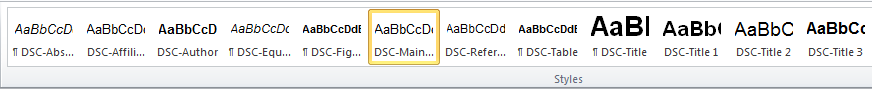 Figure 1: DSC Style ribbon in MS Word (DSC-Figure)TablesThe tables are numbered above the table. The font of the table title is Arial size 9.bold, as shown in Tab.1.Table 1: DSC Styles (DSC-Table)EquationsEquations are referenced in the text and numbered as described in the Eq. 1. Equations are written in Arial 9, italic.	L = f (S) . D (DSC-Equation)	(1)ReferencesThe references are listed in alphabetical order of the surname of the first author. They are written in Arial, size 9. The name of the journal/publisher/symposium etc. is written in italic. Citations in the main text are given between brackets and cited with the surname of the author(s) (for one or two authors), or surname and al (for more than two authors), followed by the publication year     or . The template of this referencing style is proposed by Microsoft Word and EndNote as Harvard – Anglia, 2008.StyleFontDSC-Abstract10 (Italic)DSC-Title20DSC-Main text10DSC-Title 116DSC-Reference9